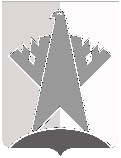 ДУМА СУРГУТСКОГО РАЙОНАХанты-Мансийского автономного округа - ЮгрыРЕШЕНИЕ«13» марта 2020 года                                                                                                          № 837-нпа    г. СургутВ соответствии с главой 31 Налогового кодекса Российской Федерации Дума Сургутского района решила:Внести в решение Думы Сургутского района от 01 декабря 2008 года 
№ 379 «О земельном налоге» следующие изменения:абзац третий подпункта 3.1 пункта 3 решения изложить в следующей редакции:«- занятых жилищным фондом и объектами инженерной инфраструктуры жилищно-коммунального комплекса (за исключением доли в праве на земельный участок, приходящейся на объект, не относящийся к жилищному фонду и к объектам инженерной инфраструктуры жилищно-коммунального комплекса) или приобретенных (предоставленных) для жилищного строительства (за исключением земельных участков, приобретенных (предоставленных) для индивидуального жилищного строительства, используемых в предпринимательской деятельности);»;2)	пункт 4 решения изложить в следующей редакции:«4. Установить, что налогоплательщики - организации уплачивают налог четырьмя равными долями:авансовые платежи по истечении отчетных периодов;налог, определяемый как разница между суммой налога исчисленного и суммами авансовых платежей.».2.	Подпункт 1 пункта 1 решения вступает в силу не ранее чем по истечении одного месяца со дня официального опубликования настоящего решения.Подпункт 2 пункта 1 решения вступает в силу с 01 января 2021 года, но не ранее чем по истечении одного месяца со дня официального опубликования настоящего решения.О внесении изменений в решение Думы Сургутского района от 01 декабря 2008 года № 379 «О земельном налоге»Председатель Думы Сургутского районаА.П. Сименяк«13» марта 2020 годаГлава Сургутского районаА.А. Трубецкой «13» марта 2020 года